Бухгалтерский учет и налогообложение в сельском хозяйствеОванесян, С. С. Распределение переменных затрат и исчисление себестоимости основной и сопряженной продукции птицеводства яичного направления / С. С. Ованесян, В. Ю. Дейч // Достижения науки и техники АПК. - 2014. - № 3. - С. 7-10. - 5 табл.Учет затрат на производство продукции в птицеводстве согласно "Методических рекомендаций по бухгалтерскому учету затрат на производство и калькулированию себестоимости продукции (работ, услуг) в сельскохозяйственных организациях ведется без выделения сопряженной продукции. В силу этого себестоимость определяется не точно. Последнее тесно связано с ценой реализации всех видов выпускаемой продукции, а также с  определением себестоимости тех видов, которые служат сырьем для последующих стадий производства. Исследования проводили с целью разработки метода распределения затрат по основной и сопряженной продукций, в первую очередь, переменных, так как на птицеводческих предприятиях Иркутской области на них приходится до 70...80 % от общей суммы издержек.Родионова, О. Эффективность применения в сельском хозяйстве специальных налоговых режимов / О. Родионова, О. Копытина // АПК: экономика, управление. - 2014. - № 1. - С. 50-56.В статье рассмотрены актуальные вопросы налогообложения в аграрном секторе экономики, выявлено влияние налогов на итоги финансовой деятельности, затраты и прибыль сельхозтоваропроизводителей и переработчиков агропродукции.Составитель: Л.М. Бабанина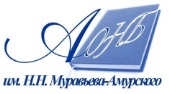 Государственное бюджетное учреждение культуры«Амурская областная научная библиотека имени Н.Н. Муравьева-Амурского